                                                Р А С П О Р Я Ж Е Н И Е«08  декабря      2016 года                                                   №22              О списании группы объектов основных  средств    Согласно акта списания основных средств №ОС-4б от 01.12.2016года №1 списать с баланса администрации сельского поселения  Азяковский сельсовет :  1.Компьютер,1 шт., инвентарный номер 1360036,фактический срок службы 11 лет   5 мес.;  2.Комьютер,1 шт., инвентарный номер  1360031, фактический срок службы 17  лет 0 мес.;  3.Ксерокс ,1 шт., инвентарный номер 1360032, фактический срок службы  14 лет.0 мес. Глава сельского поселения                                               А.Т.МухаяровБАШҠОРТОСТАН РЕСПУБЛИКАҺЫ
БОРАЙ РАЙОНЫ МУНИЦИПАЛЬ РАЙОНЫНЫҢ ӘЗӘК АУЫЛ СОВЕТЫ АУЫЛ БИЛӘМӘҺЕ ХАКИМИӘТЕ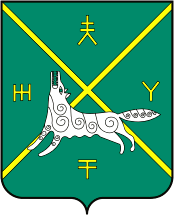 АДМИНИСТРАЦИЯ  СЕЛЬСКОГО ПОСЕЛЕНИЯ АЗЯКОВСКИЙ СЕЛЬСОВЕТ МУНИЦИПАЛЬНОГО РАЙОНА  БУРАЕВСКИЙ РАЙОН
РЕСПУБЛИКИ БАШКОРТОСТАН